 «Manifestazione di interesse»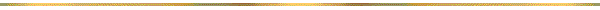 Comune di CuneoUfficio AppaltiVia Roma n. 2812100 CuneoOggetto: 	Lavori per la salvaguardia, il ripristino e il miglioramento della biodiversità [CUP B28G18000430009] — Intervento Miglioramento della biodiversità nella riserva naturale Gesso e Stura “Sant’Anselmo”, nell’ambito del Programma di Sviluppo Rurale 2014-2020 del Piemonte (PSR) — Operazione 4.4.3.Il/La sottoscritto/anato/a a                                                              ilresidente nel Comune di       			                               C.A.P.     	          ProvinciaStato                                                Via/Piazzanella sua qualità di  dell’impresa:Denominazione:Sede legale:Sede operativa:Codice fiscale:Partita I.V.A.:Numero di recapito telefonico:Numero fax:E-mail:Casella posta elettronica certificata (P.E.C.)Iscrizione Camera di commercio I.A.A. di				al numeroCodice di attività conforme ai valori dell’Anagrafe Tributaria (6 cifre indicate nell’ultima dichiarazione I.V.A.):Agenzia delle entrate di competenza: Città                         Via                        Fax           Codice Ufficio INAIL: codice impresa e relative PAT (Posizioni assicurative territoriali):INPS: matricola azienda e sede competente:Contratto Collettivo Nazionale di Lavoro applicato:Numero totale dipendenti (alla data di pubblicazione dell’avviso):Numero dipendenti (alla data di pubblicazione dell’avviso) ai fini della legge 12 marzo 1999 n. 68 s.m.i. «Norme per il diritto al lavoro dei disabili»chiededi essere inserito nell’elenco delle imprese da invitare per l’affidamento dell’appalto in oggetto.A tal fine, in relazione ai requisiti per la partecipazione alla procedura previsti dal decreto legislativo 18 aprile 2016, n. 50 s.m.i. «Codice dei contratti pubblici» [in seguito “Codice”], ai sensi degli articoli 38, comma 3, 46, 47 e 48 del decreto del Presidente della Repubblica 28 dicembre 2000, n. 445 s.m.i. «Testo unico delle disposizioni legislative e regolamentari in materia di documentazione amministrativa»,dichiara[crociare le caselle relative alle ipotesi che ricorrono]che non ricorre nei propri confronti alcuna delle cause di esclusione di partecipazione alle procedure di affidamento di cui all’articolo 80 del decreto legislativo 18 aprile 2016, n. 50 s.m.i. «Codice dei contratti pubblici» [requisiti di ordine generale];di essere in possesso dei requisiti di idoneità professionale richiesti nell’avviso di indagine di mercato protocollo n. 53732 del 5 agosto 2019 e in particolare:iscrizione al registro delle Imprese presso la competente Camera di Commercio, Industria, Artigianato e Agricoltura [C.C.I.A.A.] di _______________ per un’attività imprenditoriale ricomprendente il servizio oggetto dell’appalto ovvero, se cittadino di altro Stato membro non residente in Italia, iscrizione presso uno dei registri professionali o commerciali di cui all’Allegato XVI del Codice;che l’impresa (indicare una delle seguenti opzioni):è in possesso dell’attestazione di qualificazione all’esecuzione di lavori pubblici, in corso di validità, rilasciata da una S.O.A., regolarmente autorizzata, per categoria e classifica del presente appalto di cui allega copia autentica o copia semplice con dichiarazione di conformità all’originale;è in possesso dei seguenti requisiti di ordine tecnico-organizzativo per l’esecuzione di lavori pubblici di importo pari o inferiore a € 150.000,00 [articolo 90 del Regolamento]:importo dei lavori analoghi eseguiti direttamente nel quinquennio antecedente la data di invio della lettera di invito non inferiore all’importo del contratto da stipulare; costo complessivo sostenuto per il personale dipendente non inferiore al quindici per cento dell’importo dei lavori eseguiti nel quinquennio antecedente la data di invio della lettera di invito; nel caso in cui il rapporto tra il suddetto costo e l’importo dei lavori sia inferiore a quanto richiesto, l’importo dei lavori è figurativamente e proporzionalmente ridotto in modo da ristabilire la percentuale richiesta; l’importo dei lavori così figurativamente ridotto vale per la dimostrazione del possesso del requisito di cui alla lettera a); adeguata attrezzatura tecnica in proprietà, in locazione finanziaria o in noleggio:trattore con rimorchio;verricello;miniescavatore;motosega.che intende qualificarsi alla presente gara avvalendosi dell’impresa ausiliaria _____________________________________ [indicare nominativo impresa], con sede legale in ________________________ — via ________________________ C.A.P. ___________ codice Fiscale e/o Partita I.V.A. _____________________ numero telefonico _____________ e numero fax ___________________ in possesso:dell’attestazione di qualificazione all’esecuzione di lavori pubblici, in corso di validità, rilasciata da una S.O.A., regolarmente autorizzata, per categoria e classifica del presente appalto di cui allega copia autentica o copia semplice con dichiarazione di conformità all’originale;dei seguenti requisiti di ordine tecnico-organizzativo per l’esecuzione di lavori pubblici di importo pari o inferiore a € 150.000,00 [articolo 90 del Regolamento]:importo dei lavori analoghi eseguiti direttamente nel quinquennio antecedente la data di invio della lettera di invito non inferiore all’importo del contratto da stipulare; costo complessivo sostenuto per il personale dipendente non inferiore al quindici per cento dell’importo dei lavori eseguiti nel quinquennio antecedente la data di invio della lettera di invito; nel caso in cui il rapporto tra il suddetto costo e l’importo dei lavori sia inferiore a quanto richiesto, l’importo dei lavori è figurativamente e proporzionalmente ridotto in modo da ristabilire la percentuale richiesta; l’importo dei lavori così figurativamente ridotto vale per la dimostrazione del possesso del requisito di cui alla lettera a); adeguata attrezzatura tecnica in proprietà, in locazione finanziaria o in noleggio:trattore con rimorchio;verricello;miniescavatore;motosega.di non trovarsi nelle condizioni di incapacità di contrattare con la pubblica amministrazione previste dall’articolo 32-quater del Codice Penale;di accettare le condizioni previste nell’avviso di selezione.autorizzala stazione appaltante a inviare le comunicazioni relativi alla procedura in oggetto con posta elettronica certificata [P.E.C.].……………………………………[Firma digitale]Obblighi informativi[Regolamento (UE) 2016/679 «Informazione e accesso ai dati personali»]Ai sensi dell’articolo 13 del Regolamento (UE) 2016/679 (di seguito “GDPR 2016/679”), recante disposizioni a tutela delle persone e di altri soggetti relativamente al trattamento dei dati personali, si informa che i dati personali forniti saranno trattati nel rispetto della normativa richiamata e degli obblighi di riservatezza cui è tenuto il Comune di Cuneo. L’informativa specifica inerente il trattamento dei suoi dati riguardo al presente procedimento può essere visonata sul sito internet alla pagina www.comune.cuneo.it/privacy.html, dove sono presenti i link alle varie attività.Il dirigenteSettore Personale,socio-educativo e appaltiRinaldi Giorgio